This week in Year SixWe have been learning about Ancient Egypt in our History lessons this term.This week, we explored how and why the Ancient Egyptians mummified people after their death.The process of mummification is extremely gory! Nevertheless, the children were keen to practise their embalming skills, so we let them loose on some tomatoes!Here is the process that the children followed: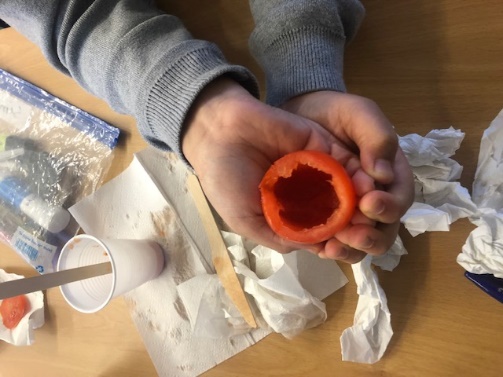 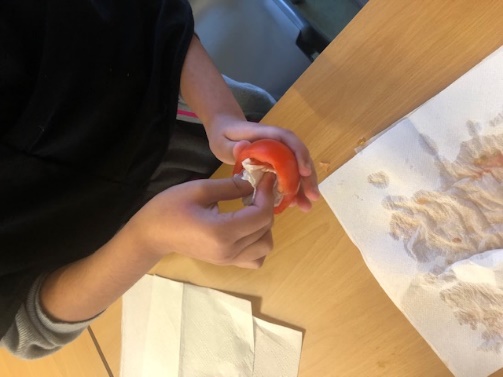 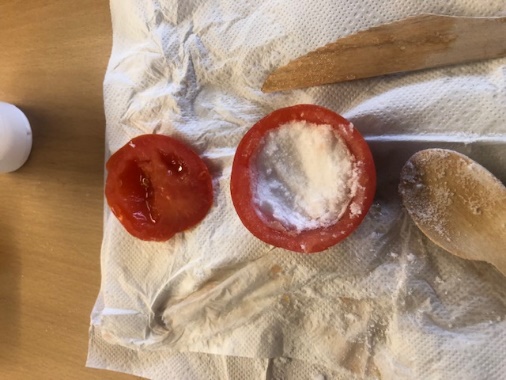 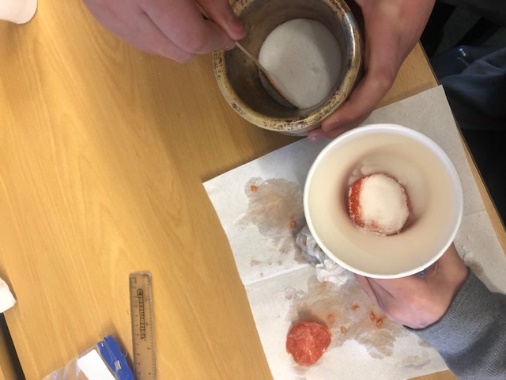 